HİZMET TEKLİF TARİHİ  : 29.06.2016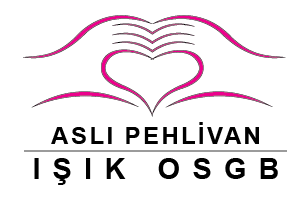 İZMİR KUAFÖRLER, MANİKÜRCÜLER ve GÜZELLİK SALONU İŞLETMECİLERİ ODASINA  ÖZEL FİYAT TEKLİFİMİZDİR...            Firmamız 6331 sayılı kanun kapsamında, iş sağlığı ve güvenliği ile ilgili NACE kodu                   TEHLİKELİ sınıfta yer alan ve hizmet sektöründe faaliyet gösteren işyerleri için risk analizinin hazırlanması (3 yıl geçerli), acil eylem planının hazırlanması (3 yıl geçerli), tüm çalışanlara temel iş sağlığı ve güvenliği eğitiminin verilmesi (2 yıl geçerli) hizmetleri için    daha Önceden Risk Analiz, Acil Eylem Planı ve Temel İş sağlığı personel eğitimini yaptırmış olan işletmelerde bilgiler ÜCRETSİZ olarak  güncellenecek olup,  hiç yaptırmamış olanlar için tümünün hazırlama ücreti 1 kereye mahsus KDV DAHİL 100 TL’dır.     Nace Kodu Tehlikeli sınıfta olan işyerleri için;  3 yıl süre ile Devlet desteği sağlanacak olup, 9 kişiye kadar personel çalıştıran işyerlerinde , personel başına güncel asgari ücrete göre aylık 27,20 TL devlet desteği sağlanmaktadır, bu tutarın hesabı ( GÜNLÜK ASGARİ ÜCRET * SGK HİZMET LİSTESİNDEKİ TOPLAM  GÜN SAYISI * 1,4/100 ) bu tutar SGK tarafından işletmeye ait banka hesabına yatırılacak veya SGK’ya borcu olan işletmelerin borcuna mahsup edilecektir, bununla ilgili olarak S.M.Mali Müşavirinize konu ile ilgili  bilgi verilecektir.        İşyeri ile anlaşmanın sağlanması halinde firmamız, iş sağlığı ve güvenliği tespit ve öneri defterinin noterden onaylatma işlemini, noter ücretini işverene yansıtmak kaydı ile yapmaktadır. Bu defterin kullanım süresi 4 yıldır. İş-kur’a kayıtlı işyerlerinde bilgiler güncel olmak ve her ay giriş yapılmak şartı ile Defter tasdik ücreti alınmamaktadır. Bu konu ile ilgili olarak Mali Müşavirinize danışmanız gerekmektedir.      Çalışanların sağlık taramaları (akciğer filmi, sfs, odiyometri ve tam kan tahlili) , anlaşmalı olduğumuz hastahane tarafından, hastahaneye bizzat gidilerek veya mobil servis aracı ile,  kişi başı ücret faturaya yansıtılacak şekilde gerçekleştirilmektedir. İşe giriş muayeneleri ve periyodik sağlık kontrolleri iş yeri hekimimiz tarafından artı bir ücret talep edilmeden yapılmaktadır. Sağlık taramaları ve işe giriş muayeneleri 5 yıl geçerli olacaktır ve sağlık taraması için ödeme 1 kez yapılacaktır. Ücretsiz olan periyodik muayenelerimiz ise her çalışana 6 ayda bir yapılacak olup, çalışanın gereksinimi olması halinde bu süre azaltılabilecektir.     İşyeri hekimimiz ve iş sağlığı ve güvenliği uzmanımız işyerlerini her ay ziyaret edecek, tespit ve öneri defterini yazacak, saha denetimi yapacak, kanun ile ilgili güncel düzenlemelerden işvereni haberdar edecektir.        ÜCRET TEKLİFİMİZ :        TEHLİKELİ SINIFTA YER ALAN İŞLETMELER İÇİN (BÖLGE AYRIMI OLMAKSIZIN)(KDV HARİÇ) Şirketimiz ile çalışmak istemeniz halinde hazırlamanız gereken belgeler ve yapılacak işlemler aşağıdaki gibidir.SGK Tescili ilk kimin adına yapıldı, ise o kişinin e-devlet şifresi olması gerekmektedir.SGK İşyeri tescil bildirgesi,  son döneme ait hizmet listesi ile SGK tahakkuk fişi, Fiili duruma göre uygun NACE KODU tesbiti ve gerekiyorsa NACE kodu değişikliği yapılacaktır.E-devlet üzerinden İSG –KATİP programına kayıt yapılabilmesi için tarafınıza sözleşme gönderilecek ve bu e devlet şifreniz ile giriş yapılıp bu sözleşme tarafınızca onaylanacaktır, Çalışma Bakanlığı veya Noter aracılığı ile Çalışma Bakanlığı, İş sağlığı tespit ve Öneri defteri onaylatılacaktır.  Çalışan Personelin Periyodik sağlık kontrolü yaptırılmamış ise , Anlaşmalı hastahanemize gönderilmek yada mobil sağlık aracı temin edilmek sureti ile periyodik sağlık tetkiki yapılacak olup, sağlık ocakları az tehlikeli işletmeler için bu hizmeti ücretsiz vermek zorundadır.Bu tetkikler doğrultusunda İşyeri hekimi yapacağı inceleme ve gerekli gördüğü ek tetkikleri inceleyerek çalışabilir raporu düzenleyecektir.Her yeni işe alımda işe almadan önce eğitim ve sağlık tetkikleri yapılıp işe uygun olduğuna dair işyeri hekiminin imzalayacağı rapor ile işe başlatmak kanunen mecburi hale getirilmiştir. Tüm personel sürekli olarak. başta kanunen verilmesi zorunlu olan Temel İş sağlığı ve Güvenliği eğitimi olmak üzere iş hayatı ile ilgili eğitime tabi tutulacaktır. Her ay düzenli olarak işletmeniz ziyaret edilecek ve kanunen gerekli çalışmalar yapılacak olup gerekli hallerde kişisel koruyucu donanımlar, ecza dolabı, yangın tüpü, toz maskesi,  uyarı levhası vb işlemler için tarafınıza bilgilendirmeler yapılacak talebiniz halinde tarafımızca temini yapılacaktır.İş kazası ve Çalışma Bakanlığı Teftişleri için işyerinize ücretsiz danışmanlık yapılacak ve bilgilendirme, uyarı ve hatırlatma mesajları, e-mailler ve sirküler hazırlanacaktır.  Aslı Pehlivan Işık OSGB Hiz.Ltd.Şti.Tel:  (232) 402 91 91Tel:  (546) 611 19 25Tel:  (543) 269 31 68       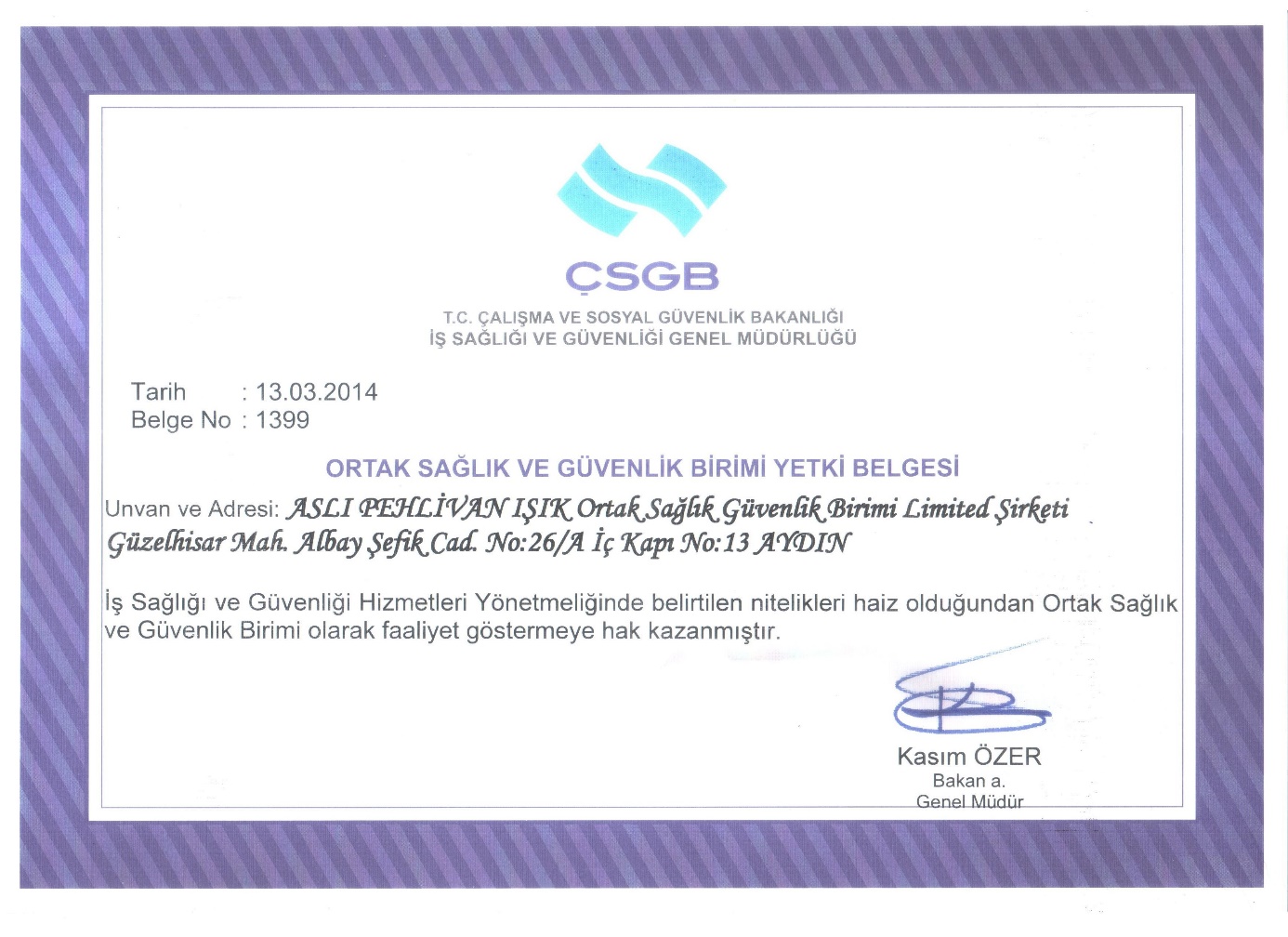 Noter Tasdik Ücreti + Defter (4 yıl geçerli)100 TL Sağlık Taraması ( Kişi Başı Ücret)  35 TL OSGB  ÜCRETİ1- 9 KİŞİ KİŞİ BAŞI 35 TL.İlave her kişi L.